1	Résumé1.1	En vertu de la Résolution 152 (Rév. Busan, 2014) de la Conférence de plénipotentiaires, le Secrétaire général est chargé, en concertation avec les Directeurs des Bureaux, de faire rapport au Conseil en ce qui concerne la gestion et le suivi de la contribution des Membres de Secteur et des Associés aux dépenses de l'UIT, en soulignant les éventuelles difficultés et en proposant de nouvelles améliorations.1.2	La Résolution 152 (Rév. Busan, 2014) définit le délai pour la suspension et l'exclusion de Membres de Secteur et d'Associés en cas de retard de paiements, comme suit:–	la participation aux travaux de l'UIT est suspendue six mois (180 jours) après l'expiration de l'échéance fixée pour le paiement de la contribution annuelle; et–	l'exclusion devrait intervenir trois mois (90 jours) après la date de la suspension.1.3	L'entrée en vigueur de la Résolution 152, en 2010, a eu des retombées positives, mais a également fait naître un certain nombre de difficultés, en particulier: perte systématique de Membres de Secteur et d'Associés; difficultés rencontrées pour le recouvrement des dettes des Membres de Secteur et Associés exclus, dans la mesure où il n'y a pas d'incitations à rembourser les montants dus ou d'autres mécanismes de négociation une fois l'exclusion prononcée; enfin, manque de flexibilité pour négocier les dettes des Membres de Secteur et des Associés en cas de fusion ou d'acquisition (Membres de Secteur et Associés nouveaux ou existants ayant acquis un ex-Membre de Secteur ou un ex-Associé de l'UIT qui avait une dette).1.4	Face aux problèmes susmentionnés, et en vue de réduire le nombre d'exclusions, le Secrétaire général a demandé à disposer d'une plus grande flexibilité dans la mise en œuvre de la Résolution 152 (à sa session de 2011, le Conseil lui a accordé cette flexibilité et cette décision a été renouvelée les années suivantes). La Conférence de plénipotentiaires (Busan, 2014) a ensuite révisé la Résolution 152, compte tenu de la flexibilité permanente concernant la disposition relative à la radiation automatique de Membres de Secteur et d'Associés, afin de faciliter le recouvrement des dettes antérieures, de garder les membres actuels et d'en attirer de nouveaux.2	Rappel: Résultats obtenus dans l'application de la Résolution 1522.1	L'adoption de la Résolution 152 a eu des conséquences positives sur le paiement des contributions, qui se sont traduites par un meilleur taux de recouvrement de celles-ci et, de ce fait, une diminution de la dette des Membres de Secteur et des Associés. Les deux tableaux suivants montrent l'évolution du taux de recouvrement des contributions ainsi que l'évolution de la dette courante (contributions dues pour l'année en cours) et des arriérés (contributions impayées cumulatives pour les années précédentes) des Membres de Secteur, des Associés et des établissements universitaires.Tableau 1Évolution du taux de recouvrement des contributions des Membres de Secteur, des Associés et des établissements universitaires (pourcentage des montants reçus 
par rapport aux montants facturés)Tableau 2Évolution de la dette courante et des arriérés des Membres de Secteur, des Associés 
et des établissements universitaires (en milliers de CHF)2.2	Le Tableau 1 montre qu'en dépit du COVID-19, le taux de recouvrement des contributions de 2021 a été relativement élevé pour les Membres de Secteur (98%) et est resté le même qu'en 2020. Les taux de recouvrement concernant les Associés et les établissements universitaires sont également restés identiques à ceux de 2020 (à savoir 94% pour les Associés et 90% pour les établissements universitaires).2.3	Le Tableau 2 montre que, sur les dix dernières années, de 2012 à 2021, la dette courante des Membres de Secteur, des Associés et des établissements universitaires a augmenté de 8%, passant de 0,47 million CHF à 0,51 million CHF. Toutefois, la dette courante a augmenté de 2% seulement en 2021 par rapport à 2020. Cela indique qu'en dépit de la pandémie de COVID-19, le niveau de la dette courante est resté presque stable au cours de la dernière année. Par ailleurs, pour la deuxième année consécutive (comme en 2020), le Secrétaire général a décidé d'accorder une période de grâce de six mois à tous les membres de l'UIT avant d'appliquer les intérêts moratoires par défaut, du fait de la pandémie.2.4	Concernant les arriérés, ils ont enregistré une baisse significative de 57%, passant de 17,8 millions CHF en 2012 à 7,6 millions CHF en 2021, et une baisse de 19% en 2021 par rapport à 2020. Cette baisse résulte principalement d'un effort important de suivi et d'apurement d'anciennes dettes irrécupérables (à savoir des dettes datant de plus de dix ans). Ainsi, en 2021, le Conseil de l'UIT a annulé 2,7 millions de dettes irrécupérables.3	Suspension/radiation de Membres de Secteur de l'UIT, d'Associés et d'établissements universitaires3.1	Depuis l'adoption de la Résolution 152 et, en particulier, depuis qu'une certaine flexibilité a été accordée au Secrétaire général (session de 2011 du Conseil), une procédure de rappels personnalisés pour les Membres de Secteur, les Associés et les établissements universitaires en retard de paiement a été mise en place, conjuguée à un suivi proactif et coordonné associant le Secrétariat général, les Bureaux des Secteurs et les Bureaux régionaux. Les administrations sont informées de ce processus et, dans certains cas, jouent un rôle actif et très fructueux en aidant le secrétariat à recouvrer les dettes et à réadmettre les membres dont la participation avait été suspendue. Le secrétariat est reconnaissant de cet appui apporté.3.2	La procédure mise en place a donné de bons résultats, puisqu'elle a permis une baisse du nombre de suspensions et du nombre d'exclusions définitives. Sur les 244 entités encourant le risque d'une suspension en mai 2021, 78 ont été suspendues en octobre 2021. Ce nombre est ensuite descendu à 48 entités (au 31 janvier 2022) dont la participation est "gelée" depuis janvier 2022. Le statut d'entité dont la participation est "gelée" permet aux entités concernées de disposer de temps supplémentaire pour régler leur situation financière au lieu d'être automatiquement exclues. Plus aucune facture ne leur est envoyée, leur participation reste suspendue, mais elles continuent de figurer sur la liste des Membres de Secteur, Associés et établissements universitaires. La liste des entités dont la participation est "gelée" depuis janvier 2022 figure dans l'Annexe 1.3.3	Des efforts considérables ont été déployés pour que des entités dont la participation était "gelée" et qui risquaient d'être exclues reprennent leur participation. Ainsi, sur 55 entités qui auraient été exclues en application de la Résolution 152 (Rév. Busan, 2014) en janvier 2021, le secrétariat a réussi à en convaincre dix-sept de s'acquitter de leurs contributions, ce qui a abouti à la réactivation de la participation de quatorze entités, tandis que dix entités ont fait l'objet d'une dénonciation officielle. Soixante pour cent des entités ayant fait l'objet d'une dénonciation ont réglé leur situation financière.3.4	Bien que l'octroi d'un délai supplémentaire ait permis à certaines entités de conserver leur qualité de membre, lorsqu'il devient évident que certaines entités suspendues de longue date ne seront pas réadmises et ne régleront pas leurs arriérés, il convient de les exclure. L'expérience a montré que les entités qui souhaitent continuer de participer aux travaux des Secteurs régularisent habituellement leur situation rapidement. En d'autres termes, plus longue est la période de suspension, moins les entités sont susceptibles de participer à nouveau aux travaux et de régler leurs dettes. Le Secrétaire général a approuvé l'exclusion de 27 entités, dont la participation était "gelée" depuis janvier 2021, avec effet au 30 juin 2022. La liste de ces entités figure dans l'Annexe 2.4	Recommandations4.1	Il convient de poursuivre la collaboration étroite entre le secrétariat, les Bureaux et les bureaux régionaux, afin d'assurer le suivi du paiement des droits par les Membres de Secteur, les Associés et les établissements universitaires. Il est nécessaire de prendre des mesures coordonnées pour garder les entités suspendues, afin qu'elles recouvrent leurs arriérés et participent de nouveau aux travaux des Secteurs.4.2	Même si l'expérience a montré que la flexibilité offerte a été utile, en ce qu'elle a permis de laisser davantage de temps pour retenir certaines entités à l'UIT, il est recommandé que le Secrétaire général continue d'exclure les entités suspendues de longue date, car il est peu probable qu'elles soient réadmises et remboursent leurs dettes. 4.3	Nonobstant ce qui précède, le secrétariat de l'UIT demande aux Administrations qui, en vertu de l'article 19 de la Convention, approuvent la participation des Membres de Secteur, des Associés et des établissements universitaires, de continuer à lui fournir un appui continu en ce qui concerne le suivi des entités en retard dans le paiement de leurs contributions.Annexes: 2ANNEXE 1MEMBRES SUSPENDUS DEPUIS LE 1er OCTOBRE 2021 – PARTICIPATION "GELÉE" 
DEPUIS LE 1er JANVIER 2022Contributions dues pour 2021 – État au 31 janvier 2022ANNEXE 2MEMBRES EXCLUS AVEC EFFET AU 30 JUIN 2022Participation "gelée" depuis janvier 2021 – Contributions dues à compter de 2020État au 31 janvier 2022______________Conseil 2022
Genève, 21-31 mars 2022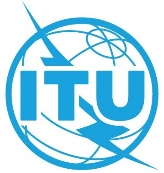 Point de l'ordre du jour: ADM 6Document C22/41-FPoint de l'ordre du jour: ADM 618 février 2022Point de l'ordre du jour: ADM 6Original: anglaisRapport du Secrétaire généralRapport du Secrétaire généralAMÉLIORATION DE LA GESTION ET DU SUIVI DE LA CONTRIBUTION DES MEMBRES DE SECTEUR, DES ASSOCIÉS ET DES ÉTABLISSEMENTS UNIVERSITAIRES 
AUX DÉPENSES DE L'UITAMÉLIORATION DE LA GESTION ET DU SUIVI DE LA CONTRIBUTION DES MEMBRES DE SECTEUR, DES ASSOCIÉS ET DES ÉTABLISSEMENTS UNIVERSITAIRES 
AUX DÉPENSES DE L'UITRésuméPar sa Résolution 152 (Rév. Busan, 2014), la Conférence de plénipotentiaires a chargé le Secrétaire général, en concertation avec les Directeurs des Bureaux, de faire rapport au Conseil sur la gestion et le suivi de la contribution des Membres de Secteur et des Associés aux dépenses de l'UIT, en soulignant les éventuelles difficultés et en proposant de nouvelles améliorations.Depuis la session de 2011 du Conseil, le Secrétaire général dispose d'une plus grande flexibilité dans la mise en œuvre de la Résolution 152 (Rév. Guadalajara, 2010) concernant la disposition relative à la radiation automatique, afin de garder les Membres actuels et de faciliter le recouvrement des dettes antérieures. La Conférence de plénipotentiaires (Busan, 2014) a modifié la Résolution 152 pour tenir compte de cette flexibilité.Suite à donnerLe Conseil est invité à prendre note du rapport du Secrétaire général sur l'amélioration de la gestion et du suivi de la contribution des Membres de Secteur, des Associés et des établissements universitaires aux dépenses de l'UIT et à approuver les recommandations figurant au § 4. ____________RéférencesNuméros 241 et 241C (article 19) de la Convention; Résolution 152 (Rév. Busan, 2014) de la Conférence de plénipotentiaires; Documents C93/49, C95/87, C95/112, C01/34, C06/25, C07/5(Rév.1), C08/14, C09/5(Rév.1), C10/33, C10/96, C11/21, C12/5, C12/10, C13/14, C14/14, C15/14, C16/14, C17/14, C18/60, C19/52, C20/52 et C21/52.Membres2012201320142015201620172018201920202021Membres de Secteur98%98%98%98%98%97%96%96%98%98%Associés94%93%93%93%93%96%94%95%94%94%Établissements universitaires86%92%95%93%96%94%93%95%90%90%Dette2012201320142015201620172018201920202021Dette courante (contributions)469470487441515542871720493505Arriérés (contributions)17 75816 48416 72916 30015 36713 93811 21311 1939 3557 550PaysEntitéPériode/SecteurUIT-RUIT-TUIT-DÉtablissements universitairesBAHREÏNUniversity College of Bahrain2021/Établissement universitaire–––1BANGLADESHWorld University of Bangladesh2021/Établissement universitaire–––1BRÉSILMultiledgers2021/Associé UIT-T–1––CHINEStarTimes Software Technology Co. Ltd.2021/Associé UIT-D––1–State Grid Information & Telecommunication Group Co., Ltd.2021/Associé UIT-T–1––Wangsu Science & Technology Co. Ltd.2021/Associé UIT-T–1––CÔTE D'IVOIREÉcole supérieure africaine des TIC (ESATIC)2021/Établissement universitaire–––1CUBAUniversidad de las Ciencias Informáticas (UCI)2021/Établissement universitaire–––1CHYPRECredit Pilot PLC2021/UIT-T–1––ÉQUATEURCentro Int. de Investigación Científica en Telecom., Tec. de la Información y Comunicaciones - CITIC2021/Établissement universitaire–––1GUINÉE ÉQUATORIALEGuinea Ecuatorial de Telecomunicaciones Sociedad Anonima2021/UIT-T–1––GÉORGIEUniversité technique de Géorgie2021/Établissement universitaire–––1ALLEMAGNESAP SE2021/UIT-T–1––GHANASubah Infosolutions Ghana Limited2021/UIT-T–1––IRAN, RÉPUBLIQUE ISLAMIQUE D'Université technologique Amirkabir2021/Établissement universitaire–––1Compagnie iranienne des télécommunications (TCI)2021/UIT-R1–––Université de Téhéran2021/Établissement universitaire–––1MALAWITelekom Networks Malawi Plc2021/UIT-D––1–MONGOLIEInformation Communication Network Company (ICNC)2021/UIT-D––1–OMANUniversité Sultan Qaboos2021/Établissement universitaire–––1PARAGUAYCompañía Paraguaya de Comunicaciones (COPACO S.A.)2021/UIT-D––1–PÉROUINICTEL – UNI2021/Établissement universitaire–––1POLOGNEUniversité technologique de Lodz 2021/Établissement universitaire–––1FÉDÉRATION DE RUSSIEMegaFon Open Joint Stock Company2021/Associé UIT-T–1––ARABIE SAOUDITENaif Arab University for Security Sciences (NAUSS)2021/Établissement universitaire–––1Zain Saudi Arabia2021/UIT-D––1–SINGAPOURTelna (Singapore) Pte. Ltd.2021/Associé UIT-T–1––SOMALIEHormuud Telecom Somalia2021/UIT-T–1––Telesom Company2021/UIT-T–1––RÉPUBLIQUE SUDAFRICAINEMytelnet (Pty) Ltd.2021/Associé UIT-T–1––ESPAGNEINVELCO SA2021/Associé UIT-R1–––SOUDANSudanese Mobile Telephone Company, Zain2021/UIT-D––1–Sudanese Mobile Telephone Company, Zain2021/UIT-R1–––SUISSEPricewaterhouseCoopers AG2021/Associé UIT-D––1–QRC AAA Sarl2021/UIT-T–1––TUNISIESFM Technologies2021/UIT-D––1–Smart Tunisian Technoparks2021/UIT-D––1–ROYAUME-UNIDense Air2021/Associé UIT-T–1––Globalgig Limited2021/Associé UIT-T–1––PwC UK2021/Associé UIT-T–1––Université de Bristol2021/Établissement universitaire–––1Vision Ng2021/Associé UIT-T–1––ÉTATS-UNISFujitsu Network Communications, Inc2021/Associé UIT-T–1––Inphi Corporation2021/Associé UIT-T–1––Université de Stanford2021/Établissement universitaire–––1Université George Washington 2021/Établissement universitaire–––1XPRIZE Foundation Inc.2021/UIT-T–1––VIET NAMViettel Group2021/UIT-D––1–Viettel Group2021/UIT-R1–––Viettel Group2021/UIT-T–1––RÉS. 99 (RÉV. DUBAÏ, 2018)An-Najah National University2021/Établissement universitaire–––1TOTAL48 Membres4211016PaysEntitéPériode/SecteurUIT-RUIT-TUIT-DÉtablissements universitairesAFGHANISTANAfghan Wireless Communication Company2020/UIT-D––1–BOTSWANABotswana Fibre Networks2020/Associé UIT-T–1––BRÉSILFundação Instituto Nacional de Telecomunicações – FINATEL2020/UIT-D––1–CAMBODGECHUAN WEI (Cambodge) Co., Ltd.2020/UIT-R et UIT-D1–1–CHINEYong Xin Hua Yun Cultural Development Corporation2020/UIT-T–1––DOMINICAINE (RÉP.)Universidad Autónoma de Santo Domingo2020/Établissement universitaire–––1ESTONIEClementvale Baltic OÜ2020/Associé UIT-T–1––GHANASubah Infosolutions Ghana Limited2020/UIT-R et UIT-D1–1–INDECenter for Study of Science, Technology and Policy2020/Établissement universitaire–––1IRAN (RÉPUBLIQUE ISLAMIQUE D')Université iranienne des sciences et des technologies2020/Établissement universitaire–––1Faculté des sciences appliquées des postes et télécommunications2020/Établissement universitaire–––1Monenco Iran2020/Associé UIT-D––1–ISRAËLBeezz Communication Sol. Ltd.2020/Associé UIT-T–1––Sckipio Technologies S.I. Ltd.2020/Associé UIT-T–1––CORÉE (RÉPUBLIQUE DE)Smart Quantum Communication ITRC (Université de Corée)2020/Établissement universitaire–––1LESOTHOEconet Telecom Lesotho2020/UIT-T–1––MALIOrange Mali SA2020/UIT-R et UIT-T11––QATAROoredoo2020/UIT-R, UIT-T et UIT-D111SOUDANSudatel Telecom Group2020/UIT-D––1–SUISSEHigh-Tech Bridge SA2020/Associé UIT-D––1–RÉPUBLIQUE ARABE SYRIENNESyriatel Mobile Telecom SA2020/UIT-D––1–TANZANIEUniversité de Dodoma2020/Établissement universitaire–––1ÉTATS-UNISAnalog Devices, Inc.2020/Associé UIT-T–1––Continental Automotive Systems Inc.2020/Associé UIT-T–1––Georgia Institute of Technology2020/Établissement universitaire–––1Oration Technologies, Inc.2020/Associé UIT-T–1––ZAMBIEUniversité de Zambie, École des sciences naturelles2020/Établissement universitaire–––1TOTAL27 Membres41198